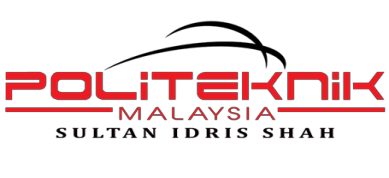 INDUSTRIAL TRAINING SCOPE OF WORKTo:Student’s supervisorHerewith are list of the scope of work that our student expected from your organization. **Please tick (√) if related.*Note to student:Make two copies of this form.	i) Company	ii) Paste in your ‘Jurnal Refleksi Latihan Industri’Please return the original form to UPLI along with your ‘Surat Jawapan’ from organization.PROGRAMME OVERVIEW (SYNOPSIS)DIPLOMA IN INFORMATION TECHNOLOGY (DIGITAL TECHNOLOGY) provides education and training in Computing field with a specific emphasis on Information Technology area. The courses offered is grouped into modules such as Platform Technologies, Computing Foundation, Programming Essentials, Industry-Led modules and Industry Domain Cluster, which are referred to specific task. The courses offered provide opportunities for students to get into a broad range of careers in a variety of ICT sectors. This programme also provides the students with transferable skills and multiskilling which enable them to adapt to new technologies. In addition to the technical courses, students are also taught English for Digital Technology, Pengajian Islam or Pendidikan Moral, Co- Curriculum, and Inventive Problem Solving to enhance their competencies in soft skills. As the programme emphasizes self-initiated learning and hands-on competencies, graduates of this programme will be ready to take the challenges in the world of computingtechnologies.NameName:Matrix No.Matrix No.:Track:NETWORKING SYSTEMNOSCOPE OF WORKSCOPE OF WORKSCOPE OF WORK** (√)NOSCOPE OF WORK** (√)1.Installation, configuration, troubleshootand maintenance of server or networkInstallation, configuration, troubleshootand maintenance of server or networkInstallation, configuration, troubleshootand maintenance of server or network11.Design & Set up Network2.Computer programming (C++, Java etc.)Computer programming (C++, Java etc.)Computer programming (C++, Java etc.)12.Human Computer Interface3.Database development and managementDatabase development and managementDatabase development and management13.Computer Technical Support4.Network securityNetwork securityNetwork security14.Network Administrator5.Cloud computing areasCloud computing areasCloud computing areas15.Technical Helpdesk6.Server / Network administrationServer / Network administrationServer / Network administration16.Computer repairs (equipment, trouble-shooting and repair)7.Network Technician / SupportNetwork Technician / SupportNetwork Technician / Support17.IT / Network Support8.Computer networking installation andmaintenance (LAN and WAN)Computer networking installation andmaintenance (LAN and WAN)Computer networking installation andmaintenance (LAN and WAN)18.Network cabling maintenance9.Wireless setup and maintenanceWireless setup and maintenanceWireless setup and maintenance19.Management (human resource, quality anddigital economic)10.Operating system (structure, memory management and I/O management)Operating system (structure, memory management and I/O management)Operating system (structure, memory management and I/O management)20.Other related works:NOFUNDAMENTAL SKILLS NEEDEDFUNDAMENTAL SKILLS NEEDEDFUNDAMENTAL SKILLS NEEDED** (√)NOFUNDAMENTAL SKILLS NEEDED** (√)1Communication SkillsCommunication SkillsCommunication Skills4Teamwork2Technical Report WritingTechnical Report WritingTechnical Report Writing5Industrial Safety and EnvironmentalAwareness3Office/Workshop ManagementOffice/Workshop ManagementOffice/Workshop Management6Entrepreneurship